СОБРАНИЕ  ДЕПУТАТОВ  ВЕСЬЕГОНСКОГО  РАЙОНАТВЕРСКОЙ ОБЛАСТИРЕШЕНИЕг. Весьегонск 23.12.2014                                                                                                                       № 40В целях приведения в соответствие с действующим законодательством, и на основании протеста прокуратуры Весьегонского района от 26.11.2014 №47-14,Собрание депутатов Весьегонского района решило:1. Внести изменения в пункт 5 раздела 3 Регламента работы Собрания депутатов Весьегонского района Тверской области, утвержденного решением Собрания депутатов Весьегонского района от 01.07.2009 №47, изложив его в следующей редакции: «5. Полномочия депутата  прекращаются досрочно в случае:- смерти;- отставки по собственному желанию;- признания судом недееспособным или ограниченно дееспособным;- признания судом безвестно отсутствующим или объявления умершим;- вступления в отношении его в законную силу обвинительного приговора суда;- выезда за пределы Российской Федерации на постоянное место жительства;- прекращения гражданства Российской Федерации, прекращения гражданства иностранного государства - участника международного договора Российской Федерации, в соответствии с которым иностранный гражданин имеет право быть избранным в органы местного самоуправления, приобретения им гражданства иностранного государства либо получения им вида на жительство или иного документа, подтверждающего право на постоянное проживание гражданина Российской Федерации на территории иностранного государства, не являющегося участником международного договора Российской Федерации, в соответствии с которым гражданин Российской Федерации, имеющий гражданство иностранного государства, имеет право быть избранным в органы местного самоуправления;- отзыва избирателями;- досрочного прекращения полномочий соответствующего органа местного самоуправления;- призыва на военную службу или направления на заменяющую ее альтернативную гражданскую службу;- в иных случаях, установленных настоящим Федеральным законом и иными федеральными законами.5.1. Полномочия депутата, члена выборного органа местного самоуправления, выборного должностного лица местного самоуправления, осуществляющих свои полномочия на постоянной основе, прекращаются досрочно в случае несоблюдения ограничений, установленных настоящим Федеральным законом.2. Пункт 1 раздела 8 Регламента работы Собрания депутатов Весьегонского района Тверской области, утвержденного решением Собрания депутатов Весьегонского района от 01.07.2009 №47, изложить  в следующей редакции: «1. Порядок досрочного прекращения полномочий Собрания и его роспуск регулируется федеральным законодательством, в том числе:- в случае принятия Собранием решения о самороспуске принимается 2/3 голосов от избранного числа депутатов Собрания;- в случае вступления в силу решения суда о неправомочности данного состава Решение о самороспуске депутатов Собрания, в том числе, в связи со сложением депутатами Собрания своих полномочий;- в случае преобразования муниципального образования.;- в случае увеличения численности избирателей муниципального образования более чем на 25 процентов, произошедшего вследствие изменения границ муниципального образования».3. Настоящее решение вступает в силу со дня его принятия.              Глава района                                                                             А.В. Пашуков О внесении изменений в решение Собрания депутатов Весьегонского  района от 01.07.2009 №47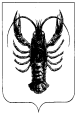 